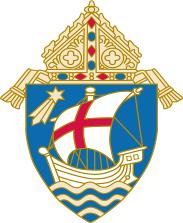 Diocese of Salt Lake City Office of Safe Environment“Opt Out” FormThe Diocese of Salt Lake City offers training to children on Safe Environment.  Some parents/guardians may prefer to provide this training to their children.  By completing this form, parents/guardians choose for their child(ren) NOT to participate in the Diocesan training.  This election remains in effect until revoked by the parent.  This form is retained by the local DSE.Child’s Full Name:  ____________________________________________________School/Religious Education Program:  ________________________________________Parish/School/Organization:  __________________________________________Grade/Class:  _____________________________________________________ Please verify by initialing the following statements:_____	The Safe Environment Program was offered to my child._____	It is my choice that my child not participate in the program._____	I have received materials from the parish, school or program for	me to use to instruct my child on this topic.Name of Parent or Guardian:  ______________________________________________ 					        (Please print clearly)Signature	___________________________________	Date	___________________Please return signed form to:Name/Title: 	 _______________________________Address:	_______________________________